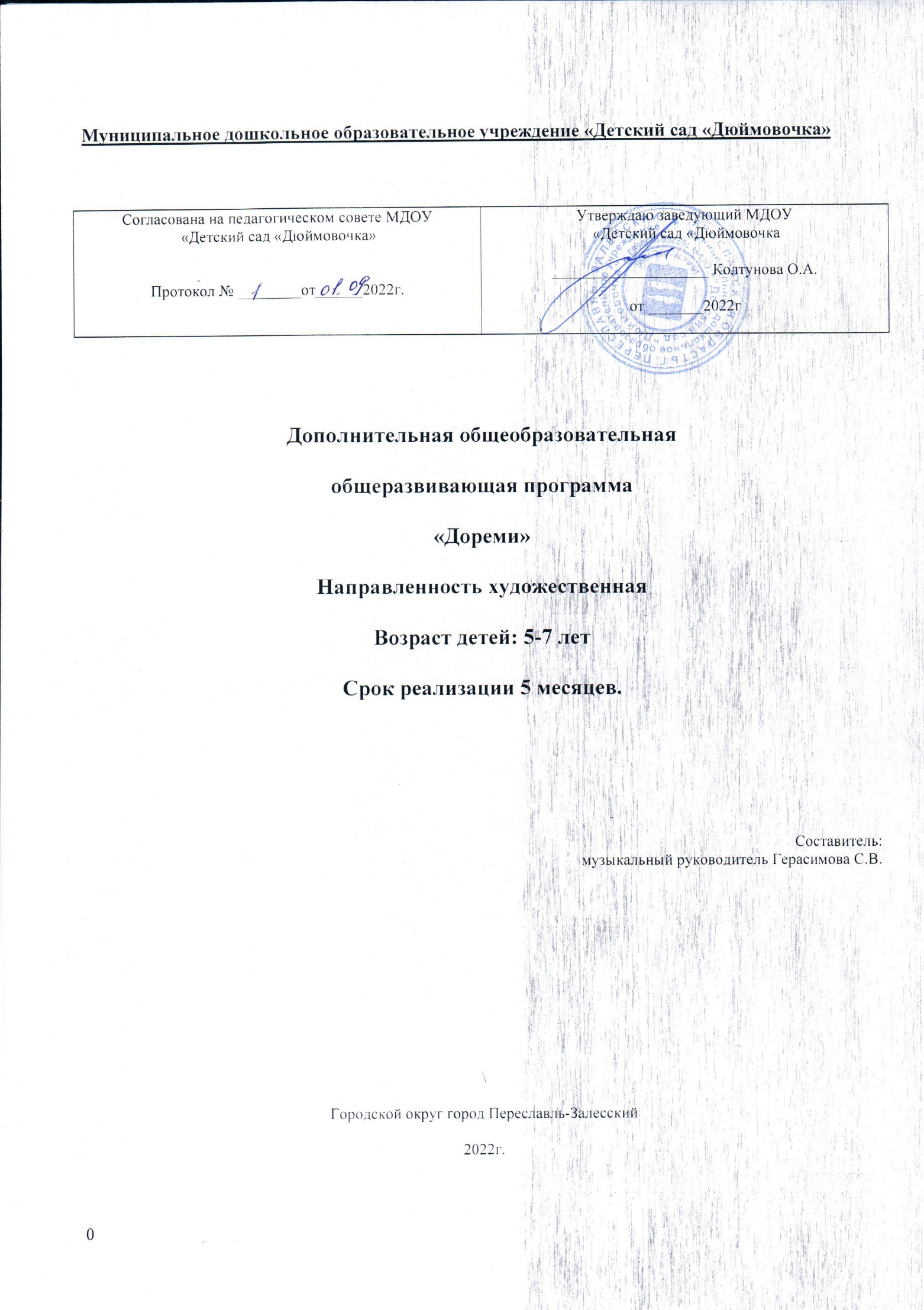 IЦЕЛЕВОЙ РАЗДЕЛ.1.1. Пояснительная записка__________________________________ 11.1. Цель  и  задачи реализации  Программы____________________ 31.2. Принципы и подходы к формированию Программы__________ 41.3. Предполагаемые  результаты  освоения  программы__________ 41.4. Условия реализации Программы __________________________ 5    ІI.         СОДЕРЖАТЕЛЬНЫИ PA3ДEЛ.2.1. Модель образовательного процесса ________________________ 52.2. Содержание работы по вокально-хоровому развитию детей____ 62.3. Результаты освоения Программы__________________________  8 2.4. Мониторинг ожидаемых результатов_______________________  9   2.5. Учебно-тематический план________________________________11   2.6. Содержание Программы__________________________________ 13   2.7. Общие  требования  по технике безопасности________________  18    III. ОРГАНИЗАЦИОННЫЙ РАЗДЕЛ.                  3.1. Психолого-педагогические условия, обеспечивающие развитие                  ребенка______________________________________________________18                  3.2. Организация предметно-пространственной среды_______________18                  3.3. Кадровые условия реализации Программы_____________________19                  3.4. Методическое обеспечение__________________________________19  3.5. Материально-техническое обеспечение Программ   _____________20                  3.6. Нормативно-методические документы по организации деятельности                   вокально – хорового кружка «Дореми»  _________________________   20I       Целевой разделПояснительная запискаСовременная наука признает раннее детство как период, имеющий огромное значение для всей последующей жизни человека. Результаты нейропсихологических исследований доказали, что человеческий мозг имеет специальные разделы, ответственные за музыкальное восприятие. Из этого следует, что музыкальные способности – часть нашего биологического наследия. Влияние же музыки на эмоциональное состояние человека давно закрепило первые позиции среди других видов искусств. По мнению В.А. Сухомлинского: «Музыка является самым чудодейственным, самым тонким средством привлечения к добру, красоте, человечности. Чувство красоты музыкальной мелодии открывает перед ребенком собственную красоту – маленький человек осознает свое достоинство…». В детском исполнительстве особое место занимает пение. Пение – один из любимых детьми видов музыкальной деятельности, обладающий большим потенциалом эмоционального, музыкального, познавательного развития. Благодаря пению у ребенка развивается эмоциональная отзывчивость на музыку и музыкальные способности: интонационный звуковысотный слух, без которого музыкальная деятельность просто не возможна, тембровый и динамический слух, музыкальное мышление и память. Кроме того, успешно осуществляется общее развитие, формируются высшие психические функции, обогащаются представления об окружающем, речь, малыш учится взаимодействовать со сверстниками. Поскольку пение – психофизический процесс, связанный с работой жизненно важных систем, таких как: дыхание, кровообращение, эндокринная система и других, важно, чтобы голосообразование правильно, природосообразно организовано, чтобы ребенок чувствовал себя комфортно, пел легко и с удовольствием.Правильный режим голосообразования является результатом работы по постановке певческого голоса и дыхания. Дыхательные упражнения, используемые на занятиях по вокальному пению, оказывают оздоравливающее влияние на обменные процессы, играющие главную роль в кровоснабжении, в том числе и органов дыхания. Улучшается дренажная функция бронхов, восстанавливается носовое дыхание, повышается общая сопротивляемость организма, его тонус, возрастает качество иммунных процессов. Пение принадлежит к такому виду музыкального искусства, которое можно назвать самым массовым и доступным. Его воспитательное воздействие очень велико благодаря единству музыки и слова в песне и в силу самой природы естественного певческого звучания, вызывающего сильнейшие эмоции. Пение – основной вид музыкального искусства, которому последовательно обучают в детском саду. На любой ступени обучения детей учат правильному звукообразованию, ясному произношению, чистому, стройному пению и слитному звучанию (ансамблю, хору); формируют певческое дыхание.Совместное пение развивает чувство коллективизма, создает условия для их эмоционального, музыкального общения. Сама суть хорового пения вырабатывает у хорового певца умение видеть, слышать, чувствовать состояние другого человека. Пение развивает у детей также привычку к длительному сосредоточению. Не быть внимательным просто нельзя, не получится стройного пения, не будет хора. В условиях совместного пения дети чувствуют себя комфортно.Программа вокального кружка «Дореми» ориентирована на развитие у детей старшего дошкольного возраста вокальных данных, творческих способностей, исполнительского мастерства в условиях дополнительного образования и рассчитана на 5 месяцев.Новизна программы вокально-хорового кружка заключается в следующем:программа имеет интегрированный характер и основана на модульной технологии обучения, которая позволяет по мере необходимости варьировать образовательный процесс, конкретизировать и структурировать ее содержание, с учетом возрастных и индивидуальных особенностей воспитанников. А также предоставляет возможность для развития творческих способностей обучающихся. В образовательном процессе программы используются инновационные технологии групповой деятельности, личностно- ориентированные на игровые технологии.Программа разработана на основе программы по музыкальному воспитанию детей дошкольного возраста «Ладушки» (авторы И. Каплунова, И.Новоскольцева).Актуальность программы:Занятия вокалом развивают художественные способности детей, формируют эстетический вкус, улучшают физическое развитие и эмоциональное состояние детей.Актуальность предлагаемой образовательной программы заключается в художественно-эстетическом развитии обучающихся, приобщении их к классической, народной и эстрадной музыке, раскрытии в детях разносторонних способностей.В настоящее время со стороны родителей и детей растет спрос на образовательные услуги в области вокально-хорового искусства. Очень часто дети начинают заниматься вокалом уже в дошкольном возрасте, так как родители справедливо считают, что ребенок, который может петь, развивается быстрее и гармоничнее своих сверстников.         В образовательных учреждениях города всегда высока потребность в услугах вокально-хоровых коллективов. Любое культурно-массовое мероприятие без этого не обходится. Без вокальных композиций концерт, шоу, конкурс, фестиваль выглядят блекло. Яркие вокальные композиции уместны всегда и в любом мероприятии любого формата (развлекательное, познавательное, патриотическое). 	Программа «Дореми» разработана с учетом основных принципов, требований к организации и содержанию к учебной деятельности в ДОУ, возрастных особенностях детей.Цель и задачи реализации программы.Цель программы - эстетическое и духовное развитие личности ребёнка путём овладения основами хорового пения.        Логика освоения учебных тем определяется обучающими, развивающими, воспитательными задачами:Обучающие: - приобрести вокально-хоровые знания, умения, навыки.- изучить стилевые особенности вокального эстрадного жанра, приёмы стилизации в контексте эстрадной песни;- освоить приёмы сольного и ансамблевого и хорового пения.Развивающие: - развивать музыкальные способности обучающихся: музыкальный слух, музыкальную память, чувство ритма;- осуществлять индивидуальный подход в развитии творческих способностей обучающихся;- развивать интерес обучающихся к песенному творчеству, приобщать к культуре исполнительского мастерства.Воспитательные: - формировать эмоциональную отзывчивость на музыку и умение воспринимать исполняемое произведение в единстве его формы и содержания.Форма обучения – групповые занятия. Учебный материал включает в себя:песни хором в унисон;хоровыми группами (дуэт, трио и т.д);тембровыми подгруппами;при включении в хор солистов;пение под фонограмму;пение под аккомпанимент.Занятия в кружке направлены на общее развитие дошкольников, на приобретение устойчивого интереса к занятиям хоровым вокалом в дальнейшем, но не может дать детям профессиональной вокальной подготовки. Поэтому учебный материал включают в себя лишь элементы видов вокального искусства, объединенных в отдельные комплексы и хоровые композиции. Все разделы программы объединяет игровой метод проведения занятий.Работа ведется определенными периодами – циклами. В течение месяца педагог разучивает с детьми материал одного из разделов. Первая неделя цикла отводится освоению новых знаний. Вторая – повторению пройденного материала с некоторыми усложнениями, дополнениями. Третья, четвертая – окончательному закреплению пройденного материала. Такой метод позволяет детям более последовательно и осмысленно вживаться в изучаемый материал. Но при этом ошибочно рассматривать отдельные разделы, как наиболее ответственные и главные, т.к. освоение программы зависит от общей суммы знаний и навыков.Занятие состоит из трех частей:Вводная – в нее входит знакомство с песней в целом (если текст песни трудный прочитать его как стихотворение, спеть без сопровождения, 3-5 минут)Основная - работа над вокальными и хоровыми навыками 15-20 минут;Заключительная - проверка у детей качества усвоения песни (исполнение песен по одному, пение хором 5 минут).Принципы и подходы к формированию Программы.Программа опирается на научные принципы ее построения, что учитывается при организации образовательного процесса:- принцип психологической комфортности (создаётся образовательная среда, обеспечивающая не только снятие всех стрессообразующих факторов, но и переживание радости, чувство удовлетворения, увлечённости деятельностью);- принцип деятельности (дети осваивают новые действия, приобретают новые навыки и умения в процессе активной деятельности, приобретение собственного чувственного опыта, преодоление посильных затруднений в выполнении музыкальных упражнений);- научная обоснованность и практическая применимость (содержание, формы, методы музыкального воспитания детей обоснованы российскими и зарубежными исследованиями в области музыкальной педагогики);- соответствие критериям полноты, необходимости и достаточности (оптимизация содержания музыкального воспитания, возможность «на малом учить многому»);- единство воспитательных, обучающих, развивающих целей и задач (реализуется в соответствии с логикой системы музыкального развития программы);- целостность (новые знания, в т.ч. и о музыке, песнях – раскрываются в их взаимосвязи с предметами и явлениями окружающего мира);- принцип минимакса (разноуровневое музыкальное развитие детей в соответствии со своими природными и возрастными возможностями);- принцип творчества (обеспечение возможности для каждого ребёнка приобретения собственного опыта творческой деятельности).Предполагаемый результат освоения Программы     После окончания обучения дети будут знать:современных детских композиторов (авторов репертуарных песен);музыкальные понятия (вступление, куплет, припев, проигрыш, заключение);иметь представление о коротких и долгих, высоких и низких звуках,о правильной певческой установке, дыхании при пении, звукообразовании, охране голоса;     После окончания обучения дети будут уметь:чисто интонировать выученные песни, передавать «звучащими жестами» простые ритмические эталоны и ритмы выученных песен;исполнять эстрадные детские песни с живым музыкальным сопровождением (фортепиано) и под фонограмму в ансамбле, хором и индивидуально, используя микрофон;После окончания обучения у детей появится опыт публичных выступлений.Условия реализации программы:Для успешной реализации программы должны способствовать различные виды групповой и индивидуальной работы: практические занятия, концерты, творческие отчеты, участие в конкурсах, фестивалях, посещение концертов других коллективов и т.д. Кроме того, необходимы следующие средства обучения:Светлый и просторный зал.Музыкальная аппаратура.Цифровые аудиозаписи («+», «-»).Сценические костюмы.Примерная наполняемость группы от 8 до 15II. Содержательный раздел.2.1. Модель образовательного процесса.Программа рассчитана на один год обучения для детей с 5 до 7 лет. Общее количество учебных часов – 36 ч.  (с 1 января-31 мая).В соответствии с СанПиНом длительность занятия с детьми дошкольного возраста от 5 до 7 лет составляет 30 минут.Форма образовательного объединения: кружок.
2.2. Содержание работы по вокально-хоровому развитию детей.Дети 5-7 лет уже имеют некоторый музыкальный опыт. Совершенствование процессов высшей нервной деятельности оказывают положительное влияние на формирование голосового аппарата и на развитие слуховой активности. Однако голосовой аппарат по-прежнему отличается xpупкостью, ранимостью. Гортань с голосовыми связками еще недостаточно развиты. Связки короткие. Звук очень слабый. Он усиливается резонаторами. Грудной (низкий) резонатор развит слабее, чем головной (верхний), поэтому голос у детей 5-6 лет несильный, хотя порой и звонкий. Следует избегать форсирование звука, во время которого у детей развивается низкое, несвойственное им звучание.Дети могут петь в диапазоне ре-до второй октавы. Низкие звуки звучат более протяжно, поэтому в работе с детьми надо использовать песни с удобной тесситурой, в которых больше высоких звуков. Удобными являются звуки {ми) фа-си. В этом диапазоне звучание естественное, звук до первой октавы звучит тяжело, его надо избегать.Прежде чем приступить к работе с детьми, необходимо выявить особенности певческого звучания каждого ребенка и чистоту интонирования мелодии и в соответствии с природным типом голоса определить ребенка в ту или иную тембровую подгруппу.Для того чтобы научить детей правильно петь (слушать, анализировать, слышать, интонировать, соединять возможности слуха и голоса), нужно соблюдение следующих условий:игровой характер занятий и упражнений,активная концертная деятельность детей,доступный и интересный песенный репертуар, который дети будут с удовольствием петь не только на занятиях и концертах, но и дома, на улице, в гостяхатрибуты для занятий (шумовые инструменты, музыкально – дидактические игры, пособия)звуковоспроизводящая аппаратура (аудиомагнитофон, микрофон, кассеты и СD-диски – чистые и с записями музыкального материала)сценические костюмы, необходимые для создания образа и становления маленького артистаНеобходимо бережное отношение к детскому голосу; проводить работу с детьми, родителями и воспитателями, разъясняя им вредность крикливого разговора и пения, шумной звуковой атмосферы для развития слуха и голоса ребенка. При работе над песнями необходимо соблюдать правильную вокально-певческую постановку корпуса.Приемы разучивания песен проходит по трем этапам:знакомство с песней в целом (если текст песни трудный прочитать его как стихотворение, спеть без сопровождения);работа над вокальными и хоровыми навыками;проверка у детей качества усвоения песни (исполнение песен по одному, пение хором).Приемы работы над отдельным произведением:пение песни с полузакрытым ртом;пение песни на определенный слог;проговаривание согласных в конце слова;произношение слов шепотом в ритме песни;выделение, подчеркивание отдельной фразы, слова;настраивание перед началом пения (тянуть один первый звук);остановка на отдельном звуке для уточнения правильности интонирования;анализ направления мелодии;использование элементов дирижирования;пение без сопровождения;зрительная, моторная наглядность.Приемы звуковедения:выразительный показ (рекомендуется аккапельно);образные упражнения;оценка качества исполнение песни.Артикуляция. В работе над формированием вокальными навыками у дошкольников огромное значение имеет в первую очередь работа над чистотой интонирования. В этой работе имеет значение правильная артикуляция гласных звуков. 	Навык артикуляции включает:выразительное фонетическое выделение и грамотное произношение;постепенное округление фонем, умение сберечь стабильное положение гортани при пении разных фонем, что является условием уравнивания гласных;умение найти близкую или высокую позицию, которая контролируется ощущением полноценного резонирования звука в области «маски»;умение максимально растягивать гласные и очень коротко произносить согласные в разном ритме и темпе.Последовательность формирования	гласных:гласные «о», «е» - с целью выработки округленного красивого звучания;гласная «и» - с целью поиска звучания и мобилизации носового аппарата, головного резонатора;«а», «е» - при их звукообразовании гортань резко сужается, в активную работу включается язык, который может вызвать непредусмотренноедвижение гортани. Кроме того, широкое открывание рта на звук «а» снижает активность дыхания и голосовых связок.К слуховым навыкам можно отнести:слуховой самоконтроль;слуховое внимание;дифференцирование качественной стороны певческого звука, в том числеего эмоциональной выразительности, различие правильного и неправильного пения;представления.Навык эмоционально — выразительного исполнения отражаетмузыкально-эстетическое содержание и исполнительский смысл конкретного вокального произведения (попевки, песни). Он достигается:выразительностью мимики лица;выражением выразительностью движения и жестов;тембровой окраской голоса:динамическими оттенками и особенностью фразировки;наличием пауз, имеющих синтаксическое и логическое (смысловое) значение.Певческое дыхание. Ребенок, обучающийся пению, осваивает следующую технику распределения дыхания, которая состоит из трех этапов:короткий бесшумный вдох, не поднимая плеч;опора дыхания — пауза или активное торможение выдоха. Детямобъясняют, что необходимо задерживать дыхание животом, зафиксировать его мышцами;спокойное постепенное (без толчков) распределение выдоха при пении.Формирование певческого дыхания способствует физическому укреплению организма в целом. Это и гимнастика, и физкультура, когда сочетаютсядыхательная гимнастика и мышечная нагрузка.Для выработки навыка выразительной дикции полезными будут следующие упражнения артикуляционной гимнастики:не очень сильно прикусить кончик языка;высунуть язык как можно дальше, слегка его покусывая от основания до кончика;покусывать язык поочередно правыми и левыми боковыми зубами, как бы пытаясь жевать;сделать круговое движение языком между губами с закрытым ртом, затем в другую сторону;упереться языком в верхнюю губу, затем нижнюю, правую щеку, левую щеку, стараясь как бы проткнуть щеки;пощелкать языком, меняя форму рта, одновременно меняя звук, стараясь производить щелчки боле высокого и низкого звучания (или в унисон);делать нижней челюстью круговые движения вперед - вправо- назад- влевовперед;сделать вдох носом, втянув щеки между губами (рот закрыт). Выдох — губы трубочкой.Все упражнения выполняются по 4 раза.С целью выработки дикции можно использовать скороговорки, которые необходимо петь на одной ноте, опускаясь и поднимаясь по полутонам, по 8-10 раз с твердой атакой звука.2.3.    Результаты освоения программы.          В соответствии с поставленными целями и задачами образовательной программы вокально-хорового кружка «Дореми» после освоения содержания программы ожидаются следующие результаты:дошкольник будет знать и проявлять:устойчивый интерес к вокальному искусству.исполнять песни разного характера.петь естественным голосом, протяжно. Дошкольник будет уметь:правильно передавать мелодию в пределах ре-до2 октавы, чисто интонировать. различать звуки по высоте, слышать движение мелодии: поступенное и скачкообразное. точно воспроизводить и передавать ритмический рисунок.контролировать слухом качество пения. петь без музыкального сопровождения.Итоговое занятие проводится в форме концерта или музыкального спектакля. Концерт (спектакль) является основной и конечной формой контроля знаний, умений, навыков и творческой самореализации дошкольников.2.4. «Контрольно-измерительные материалы и мониторинг образовательных результатов»Цель мониторинга: выявление уровня освоения программы ребенком.Используется наблюдение за детьми в процессе пения в условиях выполнения обычных и специально подобранных вокальных упражнений.Уровни освоения программыМетодики оценки.Определение уровня развития звуковысотного слуха и чувства музыкального ритма проводится по методике К.В.Тарасовой один раз в мае месяце.В течение года показателями результативности обучения пению и развития вокальных способностей являются участия детей в праздниках, развлечениях, концертах, конкурсах: Женский день,Фестиваль детского творчества «Радуга»Городской конкурс «Весна 45-ого года».Итоговая диагностика.Сводная таблица детей посещающих вокально-хоровой кружок «Дореми» по уровням развития музыкальных способностей.                                                 2.5. Учебно-тематический план.Календарный учебный планСодержание программы.                                                                                        Итог: 36 часовОбщие требования по технике безопасности на занятиях:К занятиям допускаются дошкольники: прошедшие медицинский осмотр и предоставившие педагогу справку с разрешением врача посещать занятия в кружке; Воспитанник должен выполнять задания педагога, уважительно относиться ко всем членам вокально-хоровой группы, музыкальному руководителю и персоналу. Перед началом занятий воспитанник должен: сообщить педагогу о своем самочувствии. По просьбе педагога занять своё место в зале; точно и своевременно выполнять задания педагога; качественно выполнять распевку, (специальные голосовые упражнения подготавливающие голос к не травмированному, а правильному исполнению песен); по окончании занятий обучающийся должен под руководством педагога организованно покинуть место проведения занятия.                                                                                                                                                                                                                                                  III    Организационный	 раздел.3.1. Психолого-педагогические условия, обеспечивающие развитие ребенка.1) уважение взрослых к человеческому достоинству детей, формирование и поддержка их положительной самооценки, уверенности в собственных возможностях и способностях; 2) использование в образовательной деятельности форм и методов работы с детьми, соответствующих их возрастным и индивидуальным особенностям (недопустимость как искусственного ускорения, так и искусственного замедления развития детей); 3) построение образовательной деятельности на основе взаимодействия взрослых с детьми, ориентированного на интересы и возможности каждого ребёнка и учитывающего социальную ситуацию его развития; 4) поддержка взрослыми положительного, доброжелательного отношения детей друг к другу и взаимодействия детей друг с другом в разных видах деятельности; 5) поддержка инициативы и самостоятельности детей в специфических для них видах деятельности; 6) возможность выбора детьми материалов, видов активности, участников совместной деятельности и общения; 7) защита детей от всех форм физического и психического насилия; 8) поддержка родителей (законных представителей) в воспитании детей, охране и укреплении их здоровья, вовлечение семей непосредственно в образовательную деятельность.3.2. Организация предметно-пространственной развивающей среды.    К организации предметно-пространственной среды относятся условия, обеспечивающие качество уровня развития у дошкольников вокально-хоровых и творческих навыков. Данная программа реализовывается при взаимодействии следующих составляющих её обеспечение. Оформление и техническое обеспечение музыкального зала соответствует содержанию программы, постоянно обновляется учебным материалом и наглядными пособиями. Общие требования к обстановке в зале: чистота, освещённость, проветриваемость. Наличие: музыкального центра, пианино, микрофоны шнурованные и радиомикрофоны, телевизора; DVD – плеера, СD - диски;Ноутбука.3.3. Кадровое обеспечение программы.Участниками образовательного процесса, реализующими выполнение данной программы, является музыкальный руководитель, имеющий высшее или среднее профессиональное образование без предъявления требований  к стажу педагогической работы.3.4. Методическое обеспечение программы.Основным направлением художественного творчества является всемерное содействие возрождению русской культуры, духовно-нравственному, интеллектуальному и эмоциональному развитию детей. Формирование духовного мира детей, развитие творческих способностей и профессиональной ориентации возможны при глубоком усвоении и знании вокальной культуры. В свете вышесказанного, воспитание самостоятельной активной личности ребёнка приобретает особую актуальность. Отсюда и необходимость продуманности учебно-воспитательной работы, основанной на принципах творческого обучения.  
 	Для эффективности развития эмоциональности детей важно научить видеть, услышать красоту того, что есть в окружающем мире. Услышать красоту музыкальных звуков.
  	При отборе песенного репертуара нужно учитывать интересы и способности детей. Все обучающиеся участвуют в концертах, конкурсах. Контакт с родителями должен способствовать лучшему взаимопониманию с детьми.
 	 Воспитание вокальных навыков требует от педагога и детей постоянного внимания, а значит интереса и трудолюбия. Пению, как любому виду искусств, необходимо учиться терпеливо и настойчиво. При этом необходимо обязательно помнить, что любое обучение не должно наносить ущерб духовному и физическому здоровью детей. Ведь для ребёнка обучение пению – это бесконечный путь развития и совершенствования своего голоса, певческой технологии, исполнительских возможностей, а через них – развитие и совершенствование своей личности.Основными методами работы с детьми на занятиях является:Метод демонстрации: прослушивание лучших образцов исполнения, использование наглядных пособий, личный пример;Словесный метод: беседа; рассказ; обсуждение; сообщение задач;Метод разучивания: по элементам; по частям; в целом виде;Метод анализа: все выступления в процессе обучения учеников желательно снимать на видеокамеру и совместно с ними анализировать, выявлять ошибки, подчёркивать лучшие моменты выступления;Основными формами работы с детьми на занятиях является:учебное групповое занятие;музыкальные спектакли;отчётный концерт;участие в конкурсах, фестивалях;посещение концертов, музыкальных спектаклей;Для реализации программы используется следующее материальное обеспечение (необходимое оборудование и технические средства обучения (ТСО):учебно-практического оборудования: фортепиано, аудиторская доска с магнитной поверхностью и приспособлениями для крепления таблиц и фотографий, стеллажи для учебных пособий и методической литературы, слайдов, видеокассет, CD / DVD дисков; звуковоспроизводящая аппаратура (музыкальный центр).технических средств обучения: мультимедийный компьютер со звуковой картой и пакетом прикладных программ, мультимедиа проектор, экран или телевизор с универсальной подставкой, CD / DVD- проигрыватели, слайд- проектор;экранно-звуковых пособий: видеофильмы с записью выступлений выдающихся отечественных и зарубежных певцов, видеофильмы с записью мюзиклов или фрагментов из них, выступлений хоров, слайды с нотным и поэтическим текстом.3.5. Материально-техническое обеспечение ПрограммыТехническое оснащение занятий осуществляется с использованием музыкального центра, фортепиано с целью музыкального сопровождения.Для обеспечения учебного процесса по программе необходимо следующее оборудование:фортепиано;ноутбук;зеркало;аудиозаписи;видеозаписи;схемы устройства голосового аппарата;схемы артикуляции звука;методические разработки занятий и сценариев мероприятий;методическая литература.3.6. Нормативно-методические документы по организации деятельности вокально-хорового кружка «Дореми»:Федеральный уровень1.Федеральный закон от 29 декабря 2012 г. № 273-ФЗ «Об образовании в Российской Федерации». 2. Указ Президента Российской Федерации от 7 мая 2018 г. № 204 «О национальных целях и стратегических задачах развития Российской Федерации на период до 2024 года». 3. Указ Президента Российской Федерации от 29 мая 2017 г. № 240 «Об объявлении в Российской Федерации Десятилетия детства». 4. Распоряжение Правительства Российской Федерации от 6 июля 2018 г. N 1375, об утверждении Плана основных мероприятий до 2020 года, проводимых в рамках Десятилетия детства. 5. План основных мероприятий до 2020 года, проводимых в рамках Десятилетия детства, утвержденный распоряжением Правительства РФ от 6 июля 2018 г. № 1375-р. 6. Приказ Министерства просвещения Российской Федерации от 09 ноября 2018 N 196 «Об утверждении Порядка организации и осуществления образовательной деятельности по дополнительным общеобразовательным программам». 7. Приказ Федеральной службы по надзору в сфере образования и науки РФ от 14 августа 2020 г. N 831 "Об утверждении Требований к структуре официального сайта образовательной организации в информационно-телекоммуникационной сети "Интернет" и формату представления информации". 8. Приказ Mинздравсоцразвития России от 26 августа 2010 г. N 761н "Об утверждении Единого квалификационного справочника должностей руководителей, специалистов и служащих, раздел «Квалификационные характеристики должностей работников образования». 9. Приказ Министерства труда и социальной защиты Российской Федерации от 5 мая 2018 г. N 298 н «Об утверждении профессионального стандарта "Педагог дополнительного образования детей и взрослых». 10. Стратегия инновационного развития Российской Федерации на период до 2020 года, утвержденная Распоряжением Правительства Российской Федерации от 8 декабря 2011 г. № 2227-р. 11. Концепция развития дополнительного образования детей до 2030 года, утвержденная Распоряжением Правительства Российской Федерации от 31 марта 2022 г. № 678-р. 12. Стратегия развития воспитания в Российской Федерации на период до 2025 года, утвержденная Распоряжением Правительства Российской Федерации от 29 мая 2015 г. № 996-р. 13. Концепция общенациональной системы выявления и развития молодых талантов на 2015-2020 годы (утверждена Президентом Российской Федерации 3 апреля 2012 г. № Пр-827) и комплекс мер по ее реализации (утвержден Правительством Российской Федерации 27 мая 2015 г. № 3274пП8). 14. Государственная программа Российской Федерации «Развитие образования», утвержденной Постановлением Правительства Российской Федерации от 26 декабря 2017 года № 1642. 16. Национальный проект «Образование», утвержденный на заседании президиума Совета при Президенте Российской Федерации по стратегическому развитию и национальным проектам (протокол от 24 декабря 2018 г. № 16). 17. Федеральный проект «Успех каждого ребенка», утвержденный президиумом Совета при Президенте Российской Федерации по стратегическому развитию и национальным проектам (протокол от 3 сентября 2018 года № 10). 18. План мероприятий по реализации федерального проекта "Учитель будущего", приложением № 1 протокола заседания проектного комитета по национальному проекту "Образование" от 07 декабря 2018 г. № 3. 19. Постановление Главного государственного санитарного врача РФ от 28 сентября 2020 г. N 28 "Об утверждении Санитарных правил 2.4.3648-20 "Санитарно-эпидемиологические требования к организациям воспитания и обучения, отдыха и оздоровления детей и молодежи".20. Методические рекомендации  Минпросвещения РФ по реализации образовательных программ начального общего,  основного общего, среднего общего образования, образовательных программ среднего профессионального образования и дополнительных общеобразовательных программ с применением электронного обучения  и дистанционных образовательных технологий21. Приказ Министерства образования и науки РФ от 23 августа 2017 г. N 816 "Об утверждении Порядка применения организациями, осуществляющими образовательную деятельность, электронного обучения, дистанционных образовательных технологий при реализации образовательных программ"22. Приказ Минпросвещения России от 03.09.2019 N 467 "Об утверждении Целевой модели развития региональных систем дополнительного образования детей" (Зарегистрировано в Минюсте России 06.12.2019 N 56722)23. ПИСЬМО МИНОБРНАУКИ РФ от 11 декабря 2006 г. N 06-1844 О ПРИМЕРНЫХ ТРЕБОВАНИЯХ К ПРОГРАММАМ ДОПОЛНИТЕЛЬНОГО ОБРАЗОВАНИЯ ДЕТЕЙ24. Письмо Минобрнауки России № 09-3242 от 18.11.2015 «О направлении информации» (вместе с «Методическими рекомендациями по проектированию дополнительных общеразвивающих программ (включая разноуровневые программы)».Региональный уровень·         Постановление Правительства Ярославской области от 06.04.2018 №235-п О создании регионального модельного центра дополнительного образования детей·         Постановление правительства № 527-п 17.07.2018 О внедрении системы персонифицированного финансирования дополнительного образования детей (Концепция персонифицированного дополнительного образования детей в Ярославской области).·         Приказ департамента образования ЯО от 27.12.2019 №47-нп Правила персонифицированного финансирования ДОД.·         Методические рекомендации по реализации дополнительных общеобразовательных программ с применением электронного обучения и дистанционных образовательных технологий.Используемая литература.Абелян Л.М. Как рыжик научился петь. - М.: «Советский композитор», 1989 г. – 33Бочев Б. Эмоциональное и выразительное пение в детском хоре. Развитие детского голоса. - М.; 1963 г. – 58 с.Веселый каблучок. /Составитель Л. В. Кузьмичева. Мн.: «Беларусь», 2003 г. – 232 с. 4. Ветлугина Н. Музыкальный букварь. М.: «Музыка», 1989 г. - 112 с.Галкина С. Музыкальные тропинки. Мн.: «Лексис», 2005 г. – 48 с.Гудимов В., Лосенян А., Ананьева О. Поющая азбука. М.: «ГНОМ- ПРЕСС», 2000 г. - 33 с.Запорожец А.В. Некоторые психологические вопросы развития               музыкального слуха у детей дошкольного возраста. - М.; 1963 г. – 175с.Кабалевский Д.Б. Программа общеобразовательной эстетической школы. Музыка. 1-3 классы трехлетней начальной школы. - М.; 1988 г. – 201 с.Каплунова И., Новоскольцева И. Весѐлые нотки. - Санкт – Петербург                 «Невская нота», 2011 г. – 121 с.Каплунова И., Новоскольцева И. Как у наших у ворот. – Санкт – Петербург: «Композитор», 2003 г. –Каплунова И., Новоскольцева И. Праздник шаров. – Санкт – Петербург:                «Невская нота», 2011 г. – 106 с.Каплунова И., Новоскольцева И. Программа по музыкальному воспитанию детей дошкольного возраста «Ладушки». – Санкт-Петербург              «Невская нота», 2010 г. – 45 с.Каплунова И., Новоскольцева И. Рождественские сказки. - Санкт- Петербург «Невская нота», 2012 г. – 45 с.Каплунова И., Новоскольцева И. Этот удивительный ритм. -              «Композитор», 2005 г. – 73 с.Картушина М.Ю. Вокально-хоровая работа в детском саду. – М.: Издательство «Скрипторий», 2010 г. – 213 с.Кудряшов А. Песни для детей //Настольная книга музыкального руководителя / вып. №7. – Ростов-на-Дону «Феникс». 2012 г.- 93 с.Мелодии времен года / Составитель Г. В. Савельев. Мозырь: РИФ «Белый ветер», 1998 г. – 44 с.Метлов Н.А. Вокальные возможности дошкольников // Дошкольное воспитание / вып. №11. - М.; 1940 г.- 123 с.Мовшович А. Песенка по лесенке. - М.: «ГНОМ», 2000 г. – 64 с.Музыкально-игровые этюды // Музыкальный руководитель / вып. №2. - М., 2004 г. – 76 с.Учите детей петь. Песни и упражнения для развития голоса у детей 5-6 лет / Составитель Т. М. Орлова С. И. Бекина. - М.: «Просвещение», 1987 г. – 144 с.Яковлев А. О физиологических основах формирования певческого голоса17 // Вопросы певческого воспитания школьников. В помощь школьному учителю пения. - Л., 1959 г. – 103 с.Возраст детейПродолжительность одного занятияПериодичность в неделю Кол-во академических часов в неделюКол-во академических часов в год     5-7 лет      30 мин.       2 раза       2 час36 часовВысокий уровеньСредний уровеньНизкий уровеньРебёнок проявляет повышенный интерес к пению, ярко выраженную эмоциональность, творческую активность, самостоятельность. Точно и выразительно поёт без помощи взрослого.Ребёнок эмоционально отзывается на занятия пением, проявляет желание и интерес. Нуждается в помощи педагога, дополнительных показах, неоднократных повторах.Ребёнок ровно, спокойно относится к пению. Не проявляет самостоятельности, активного интереса, равнодушен.Чувство музыкального ритмаДошкольники 5-7 летВысокий уровеньРебёнок решает ритмическую задачу по адекватному  типу (более сложная по ритму музыкальная задача).Средний уровеньРебёнок решает ритмическую задачу по адекватному  типу (воспроизводит ритмический рисунок)Низкий уровеньРебёнок решает ритмическую задачу по равномерному или беспорядочному типуЗвуковысотный слухДошкольники 5-7 летВысокий уровеньЧистое пение всей мелодии без аккомпанемента Средний уровеньЧистое пение всей мелодии с аккомпанементом Низкий уровеньНа фоне общего направления движения мелодии чисто поёт и отдельные её отрывки№Ф.Имя ребёнка.Дата рождения.Чувствомузыкального ритма.Чувствомузыкального ритма.Чувствомузыкального ритма.Звуковысотный слух.Звуковысотный слух.Звуковысотный слух.№Ф.Имя ребёнка.высокийсреднийнизкийвысокийсреднийнизкий123456789101112I этап: , январь-6 занятий, февраль-7 занятий.I этап: , январь-6 занятий, февраль-7 занятий.I этап: , январь-6 занятий, февраль-7 занятий.I этап: , январь-6 занятий, февраль-7 занятий.I этап: , январь-6 занятий, февраль-7 занятий.I этап: , январь-6 занятий, февраль-7 занятий.№Название разделаТема занятийКоличество часовКоличество часов№Название разделаТема занятийтеорияпрактикавсего1Вводное занятие. Техника безопасности на занятии.«Давайте познакомимся»1122Музыкальные звуки«Откроем двери»1342Музыкальные звуки«Скрипичный ключик»1233Поющая азбука«В нотном домике»134II этап:  март 9  занятий, апрель 8  занятий,II этап:  март 9  занятий, апрель 8  занятий,II этап:  март 9  занятий, апрель 8  занятий,II этап:  март 9  занятий, апрель 8  занятий,4Дыхательная гимнастика«Путешествие в сказку»1455Музыкальная импровизация«Раз ступенька, два ступенька»1566С песенкой мы дружим«Мы собираемся на бал»1566С песенкой мы дружимIII  этап: май 6 занятий.III  этап: май 6 занятий.6С песенкой мы дружим«Навстречу к солнцу»1237Любимые песни«Веселая карусель»123ИТОГОИТОГОИТОГО92736Дата начала занятийДата окончания занятийКол-во учебных недельКол-во часов в годМесто проведенияРежим занятий01.0131.051836Детский сад «Дюймовочка»раза в неделю по 1 часуПериодВид деятельностиПримерный репертуарПрограммные задачиИтогово-отчётное мероприятиеЯнварь(12,17,19,24,26,31)Февраль(2,7,9,14,16,21,28)Упражнение на дыханиеРаспеваниеМузыкальная грамотаРече-ритмическая играПение Игра«Кошечка» «Ладошки»«Маленький маятник»«Боксёр»«Обдуваем плечи»«Календарики» Матвиенко (зимние 1)«Календарики» Матвиенко (зимние 1)«Здравствуйте!»«Машина»«Чистоговорка»Попевка «Петушок» (иллюстрации)«Фокус-покус»«Мороз»«Цыплёнок» Циганковой «Матрёшки» Раздобариной«Маша-растеряша» Циганковой«Танцуем с Дедом Морозом» Марченковой«Здравствуй, Дед Мороз» Семёнова«Как живёшь?» «Определи инструмент»«Найди парный звук»учить вдыхать воздух шумно и коротко, незаметно выдыхать. тренировать глубокий и медленный вдох через нос (контроль рукой) и медленный выдох через рот.- тренировать умение чисто интонировать мелодию по тоническому трезвучию и скачки на квинту, исполнять попевки с движениями.- активизировать артикуляционный аппарат, работать над дикцией.- дать понятие «долгие и короткие звуки», учить различать их по длительности, показывать рукой их чередование.- тренировать метроритмическое чувство и рече-двигательную координацию.- знакомство с композитором (автором новой песни), беседы по содержанию, разучивание мелодии и текста. Пение мелодии по фразам, на гласные, слоги, по руке (кулачок-ладошка). Ритмизация текста со звучащими жестами. Исполнение выученных песен группой, подгруппой и индивидуально под фонограмму, используя микрофон. Пение с движениями, с музыкальными инструментами.- развивать слуховое восприятие, чуткость и тонкость тембрового слуха.«Зимняя карусель»Март (2,7,9,14,16,21,23,28,30)Апрель(4,6,11,13,18,20,25,27)Май(2,4,11,16,18,23)Упражнение на дыханиеРаспеваниеМузыкальная грамотаРече-ритмическая играПение Игра«Потягушечки» «Насос» «Весёлый петушок»«Календарики» Матвиенко (весенние 1)«Календарики» Матвиенко (весенние 2)«Ахи, ох»«Горошина» «Аппетитные слова»Песня на выбор руководителя«Меня зовут»«Барабан»«Пешки-ложки» Пурнянского«Песенка-чудесенка Протасова«Маруся» Варламова«Весёлые нотки» Циганковой«Весенний хоровод» НасауленкоИнтерактивные игры: «Концерт по телевизору»«Голоса больших и маленьких»«Попугай повторяй»- учить детей делать активный вдох и медленный выдох, и наоборот.- выполнять движения под собственное пение, продолжать развивать координацию пения и движения.- учить детей чисто интонировать мелодию поступенно вверх и поступенно вниз.- дать детям понятия: «вступление», «проигрыш», «заключение», «куплет», «припев».- тренировать умение пользоваться «звучащими жестами», учить придумывать простые ритмические эталоны.- знакомство с композитором (автором новой песни), беседы по содержанию, разучивание мелодии и текста. Пение мелодии по фразам, на гласные, слоги, по руке (кулачок-ладошка). Ритмизация текста со звучащими жестами. Исполнение выученных песен группой, подгруппой и индивидуально под фонограмму, используя микрофон. Пение с движениями, с музыкальными инструментами.- развивать умение произносить текст в разных регистрах, с разными интонациями, тренировать тембровый и интонационный слух, развивать мимику.Женский день,Фестиваль детского творчества «Радуга».Отчетный концерт.